Специальные правила компетенции Инженерный дизайн CAD для дистанционно-очного формата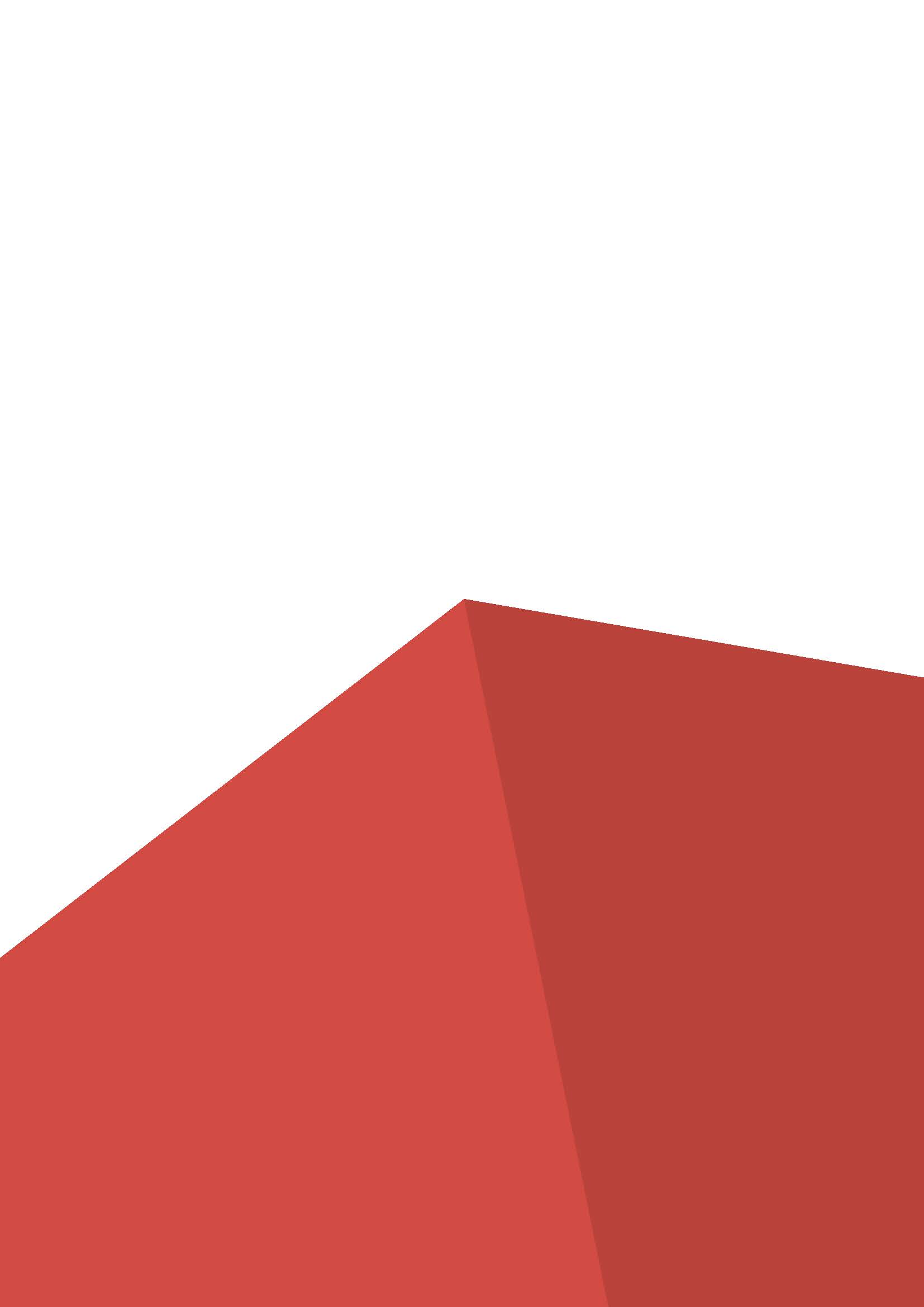 Принципы проведения соревнований в дистанционно-очном форматеСоревнования проводятся в Дистанционном формате. Конкурсанты выполняют задания на оборудованной площадке в своём регионе.Эксперты осуществляют приёмку площадок, контроль проведения работ, дистанционную поддержку конкурсантов находясь на различных площадках.Конкурсное задание выдаётся конкурсантам по модулям перед каждым модулем.Соревнования проводятся несколько дней, с несколькими запусками по часовым поясам. Один конкурсант выполняет конкурсные задания в течении 2 дней. ЭкспертыГлавный эксперт и Заместитель главного эксперта по юниорам выполняют функции организации и проведения приёма площадок конкурсантов, контроля процесса проведения соревнований и их оценки. Эксперты компатриоты выполняют функции контроля процесса проведения соревнований и оценки работ конкурсантов, проводят инструктаж участникам по ОТ и ТБ, составляют необходимые протоколы в месте проведения соревнований.Технический эксперт площадки участника выполняет функции застройки, сдачи площадки и поддержания её работоспособности в процессе проведения соревнований.Технический эксперт площадки-организатора соревнований выполняет функции застройки, сдачи площадки, поддержания её работоспособности в процессе проведения соревнований, а также консультационную поддержку ГЭ, ЗГЭЮ, экспертам-компатриотам и техническим экспертам на площадках участников. ПодготовкаПриём площадок конкурсантов производится до дня С-1. ГЭ связывается по видеоконференции с каждой площадкой, технический эксперт демонстрирует характеристики ПК, инфраструктуру площадки. В случае если до 12:00 С-1 (время региона участника) площадка не будет принята, команда не допускается к участию в соревнованиях.Требования к инфраструктуре Оборудование должно быть не хуже, чем представлено в инфраструктурном листеПолное соответствие плану застройкиСтабильность каналов передачи данных и работоспособность всех программ на площадке конкурсантаВыполнены требования по видеонаблюдению. Обзор площадки соответствует выставленным требованиям, качество картинки позволяет проводить оценку. Камеры расставлены согласно плану застройки.Пример расположения оборудования и камер на площадке, с указанием зон видимости камер, приведен в плане застройки.Проверка тулбокса производится компатриотом каждый день, начиная в С-1 до начала конкурсного модуля. Вся проверка тулбоксов фиксируется на видео. В случае нахождения запрещённых материалов, оборудования, инструмент, программ, таковые должны быть удалены с площадки. Если во время чемпионата будут найдены материалы, оборудование, инструмент, программы, незафиксированные в рамках проверки тулбокса, или приёмки площадки, то конкурсант дисквалифицируется.Требования по видео/аудио наблюдению:Общий обзор площадки:- Требуется 1 камера- Качество видеотрансляции 1000p 24 кадров в секунду- Требуется запись и трансляция аудио- Расположение камер должно соответствовать указанному на плане застройки- Съёмка и трансляция проводятся только во время выполнения конкурсного задания/ начиная с С-1 до окончания выполнения задания 24 часа в сутки- Возможен просмотр онлайн Рабочий стол компьютера конкурсанта- Требуется запись и трансляция видео с экрана (например, OBS studio). Трансляция видео с экрана ведется на YouTube, - Требуется запись и трансляция аудио- Съёмка и трансляция проводятся только во время выполнения конкурсного задания и заканчивается после размещения результатов конкурсного дня для проверки оценщиками- Возможен просмотр онлайн и просмотр в записиТребования по доступу к записям выполнения работ конкурсантами:ГЭ, ЗГЭЮ и эксперты-компатриоты имеют полный доступ к просмотру материалов со всех камерТребования к цифровым решениям:Наличие платформы для выдачи и сбора заданий через интернетНаличие платформы для конференцсвязиРегистрация и подписываемые протоколы. Все протоколы должны быть отсканированы и загружены в общее хранилище.Участники при регистрации на площадке и перед началом каждого этапа работ должны подходить к камере, показывать свой паспорт и называть своё ФИОПротоколы на площадках конкурсантов:- Протокол регистрации конкурсанта- Протокол ознакомление с рабочей площадкой- Протокол ознакомление с конкурсным заданием- Протокол ознакомления с правилами охраны трудаПротоколы ГЭ:- Протокол регистрации экспертов (ГЭ, ЗГЭЮ, Оценивающие эксперты)- Протокол распределения ролей экспертов (ГЭ, ЗГЭЮ, Оценивающие эксперты)- Протокол о внештатной ситуации - Протокол проверки Тулбоксов Требования по настройке оборудования, подключениям Настройку рабочего места проводят участники самостоятельно, как это происходит на очных соревнованиях. Настройку видеотрансляции рабочего места участника, обеспечивает технический эксперт площадки. Подключение к онлайн трансляции и записи рабочих мест участников, рабочего стола компьютера участника и помещения, где проходит дистанционный чемпионат обеспечивает технический эксперт каждой площадки. Настройку подключений со всех регионов, вывод на экраны видеотрансляций обеспечивает технический эксперт в месте расположения ГЭ и заместителей ГЭ.Методы разработки и выдачи КЗ конкурсантуКЗ является секретным, ГЭ направляется участнику, либо эксперту-компариоту, если участник выступает в категории юниоров в каждый конкурсный день за 30 мин до начала конкурсного дня.ПроведениеДоступ на конкурсную площадкуТехнический эксперт обеспечивает доступ на площадке в каждом регионе участника дистанционного чемпионата. Технический эксперт может находится на площадке за один час до начала конкурсного дня и уходить не раньше отключения видеотрансляции рабочего стола участника. Участник и эксперт-компатриот приходят на площадку согласно SMP дистанционного чемипионата. Технический эксперт при возникновении или технических проблем с работой программ у участника должен присутствовать на площадке все время нахождения участника. Эксперт-компатриот следит за временным графиком чемпионата и так же находится на площадке все время нахождения участника. С-2 В С-2 ГЭ и его заместители связываются по видеоконференции с каждой площадкой, технический эксперт, ответственный за инфраструктуру площадки региона, демонстрирует характеристики ПК, инфраструктуру площадки. В случае если до 12:00 С-1 (время региона участника) площадка не будет принята, команда не допускается к участию в соревнованиях.С-1- Регистрация конкурсантов и экспертов-компатриотов на площадках- Подписание протоколов- Вводные инструктажи- Настройка рабочего места участником- Проверка направления КЗ участникам- Протокол соответствия площадок для выполнения заданий выпускает ГЭДни соревнованийКоммуникация между площадками и ГЭ осуществляться будет в группах, организованных в whatsApp, сгруппрованных по часовым поясам регионов. При возникновении вопосов у участника, связанных с работой программ, он поднимает руку и обращается за помощью к техническому эксперту. По видеотрансляции со звуковым сопровождением ГЭ и заместители ГЭ контролируют за взаимодествием участника и эксперта-компатриота и техническим экспертом. Если ГЭ не может контролировать участников, то ему помогают его заместители. Оценивающие эксперты при процедуре оценивания могут просмотреть запись видеотрасляции, так же как и ГЭ, если возникли вопросы по работе участника. При обнаружении нарушения участником или экспертами ГЭ составляет протокол с приложением видео нарушения (может быть указан временной интревал видеозаписи)ОценкаМетоды проведения оценкиОценка результатов работы участников будет осущесвляться через видео с площадки ГЭ и заместителей. Рукописные ведомости оценок не используются. ГЭ и ЗГЭЮ заносят результаты напрямую в CIS.Трансляция проведения оценкиЗапись видеотрансляции процедуры оценки осуществляет ГЭ, в случае возникновении аппеляции, направляет в техническую дирекцию необходимую видеозапись.Завершение оценкиПроверка внесённых оценок в CIS экспертами компатриотами не производится. После блокировки оценок, протокол блокировки подписывают ГЭ и ЗГЭЮ и отсканированный файл загружается в хранилище.Результаты чемпионата подводятся согласно регламенту чемпионата.